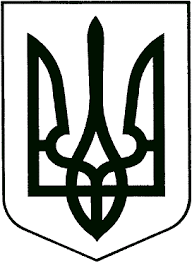 ЗВЯГЕЛЬСЬКА МІСЬКА РАДАРІШЕННЯтридцять третя сесія					              восьмого скликання ________________                                     			          № __________     Керуючись пунктом 22 частини першої статті 26 Закону України „Про місцеве самоврядування в Україні“, Законом України „Про захист тварин від жорстокого поводження“, з метою впровадження дієвих заходів по захисту тварин від жорстокого поводження та гуманного ставлення до них,                      міська радаВИРІШИЛА:     1. Внести зміни до Програми поводження з тваринами та регулювання чисельності безпритульних тварин на 2021-2025 роки (далі - Програма), затвердженої рішенням міської ради від 04.03.2021 №91, а саме:     1.1 в розділі ІV „Шляхи і способи розв’язання проблеми“ абзаци 27, 52, 53 викласти в такій редакції:       „Регулювання чисельності тварин, що не утримуються людиною, але перебувають в умовах, повністю або частково створюваних діяльністю людини, та безпритульних тварин здійснюється методом біостерилізації з подальшими вакцинацією та ідентифікацією (кліпсуванням) або шляхом розміщення під нагляд громадських та благодійних організацій, які зобов’язані забезпечити утримання та догляд за твариною з додержанням ветеринарних правил, або шляхом повернення тварин до ареалу перебування (місць вилову) для вільного проживання“.   „Евтаназія, знешкодження та утилізація трупів тварин.    Відповідно до статті 17 Закону України „Про захист тварин від жорстокого поводження“ умертвіння тварин допускається:      - для одержання господарсько корисної продукції;     - для припинення страждань тварин, якщо вони не можуть бути припинені в інший спосіб;     - при регулюванні чисельності диких тварин;     - за необхідності умертвіння окремих тварин, які хворі на сказ чи на інші хвороби, що підлягають повідомленню, або є носіями хвороб, що підлягають повідомленню, що підтверджено відповідним документом державної установи ветеринарної медицини;     - за необхідності оборони від нападу тварини, якщо життя або здоров'я людей знаходиться в небезпеці“.     „ При умертвінні тварин мають дотримуватися такі вимоги:     - умертвіння проводиться методами, що виключають передсмертні страждання тварин;     - приміщення, де проводиться умертвіння, повинно бути відокремлене від приміщення, де утримуються інші тварини;     - забороняється застосовувати негуманні методи умертвіння тварин, що призводять до загибелі від задушшя, електричного струму, больових ін’єкцій, отруєння, курареподібних препаратів, перегріву, та інші больові методи;      - забороняється використовувати для умертвіння тварин пестициди з вмістом фосфіду цинку;     - переробка тварин дозволяється тільки після їх умертвіння;     - умертвіння тварин, що страждають, проводиться негайно, якщо їх страждання неможливо припинити іншим чином.     Перелік підстав для умертвіння тварин є вичерпним. Забороняється умертвіння тварин для регулювання чисельності безпритульних тварин“.     1.2 пункт 5 додатку до Програми викласти в новій редакції (додається).     2. Контроль за виконанням цього рішення покласти на постійну комісію міської ради з питань житлово - комунального господарства, екології та водних ресурсів (Рудницький Д.В.), заступника міського голови                           Якубова В.О.Міський голова                                                                            Микола БОРОВЕЦЬ                                                                                                                                                          Додаток                                                                                                                                                          до рішення міської ради                                                                                                                                                          від                       №                                                                                                                                                           Додаток                                                                                                                      до ПрограмиПЕРЕЛІКзаходів Програми поводження з тваринами та регулюваннячисельності безпритульних тварин на 2021-2025 роки  Секретар міської ради                                                                                                                                             Оксана ГВОЗДЕНКОПорівняльна таблицяНачальник управлінняжитлово-комунального господарства та екології міської ради                                                                                                                                                       Олег ГОДУН Про внесення змін до Програми  поводження  з тваринами та регулювання чисельності безпритульних тварин на 2021-2025 роки№ п/п Перелік заходівПрограмиСтроки виконаннязаходу, рокиВиконавцізаходуДжерелофінансува-нняВсьогофінансу-вання,тис. грн.Фінансування по роках, тис. грнФінансування по роках, тис. грнФінансування по роках, тис. грнФінансування по роках, тис. грнФінансування по роках, тис. грн№ п/п Перелік заходівПрограмиСтроки виконаннязаходу, рокиВиконавцізаходуДжерелофінансува-нняВсьогофінансу-вання,тис. грн.202120222023202420255.Забезпечення регулювання чисельності безпритульних тварин на території Звягельської міської територіальної громади:5.15.2.Виконання заходів щодо належного поводження з безпритульними тваринами (відлов, біостериліза-ція, вакцинація від сказу, чипування та  реєстрація).2021-2025Комунальне підприємство Звягельської міської ради „Звягельсервіс“Бюджет Звягельскої міської територіальної громади,інші джерела   фінансуванняВ межахзатверд-женихбюджетних асигнуваньВ межахзатверд-женихбюджетних асигнуваньВ межах    затверд-жених бюджетних асигнуваньВ межахзатверд-женихбюджетних асигнуваньВ межахзатверд-женихбюджетних асигнуваньВ межахзатверд-женихбюджетних асигнувань5.15.2.Виконання заходів щодо належного поводження з тваринами – біостерилізація, вакцинація від сказу, чипування  та реєстрація домашніхбезпородних тварин (собак). 2023-2025Комунальне підприємство Звягельської міської ради „Звягельсервіс“Бюджет Звягельскої міської територіальної громади,інші джерела   фінансуванняВ межахзатверд-женихбюджетних асигнувань--В межахзатверд-женихбюджетних асигнуваньВ межахзатверд-женихбюджетних асигнуваньВ межахзатверд-женихбюджетних асигнуваньДо змінДо змінПісля змінПісля змінПункт проекту рішенняПерелік заходівПрограми№ п/п Перелік заходівПрограми1.1     Регулювання чисельності диких тварин і тварин, що не утримуються людиною, але перебувають в умовах, повністю або частково створюваних діяльністю людини, здійснюється методами біостерилізації або біологічно обґрунтованими методами, а в разі неможливості їх застосування - методами евтаназії.    Евтаназія, знешкодження та утилізація трупів тварин.   Відповідно до статті 17 Закону України „Про захист тварин від жорстокого поводження“ умертвіння тварин допускається:   - для одержання господарсько корисної продукції;  - для припинення страждань тварин, якщо вони не можуть бути припинені в інший спосіб;  - за необхідності умертвіння новонародженого приплоду тварин;   - при регулюванні чисельності диких тварин і тварин, що не утримуються людиною, але перебувають в умовах, повністю або частково створюваних діяльністю людини;   - за необхідності умертвіння окремих тварин, які хворі на сказ чи на інше особливо небезпечне захворювання або є носіями особливо небезпечного захворювання;    - за необхідності оборони від нападу тварини, якщо життя або здоров’я людей знаходиться в небезпеці.     При умертвінні тварин мають дотримуватися такі вимоги:    - умертвіння проводиться методами, що виключають передсмертні страждання тварин;    - приміщення, де проводиться умертвіння, повинно бути відокремлене від приміщення, де утримуються інші тварини;    - забороняється застосовувати негуманні методи умертвіння тварин, що призводять до загибелі від задушшя, електричного струму, больових ін’єкцій, отруєння, курареподібних препаратів, перегріву, та інші больові методи;     - забороняється використовувати для умертвіння тварин пестициди з вмістом фосфіду цинку;     - переробка тварин дозволяється тільки після їх умертвіння;     - умертвіння тварин, що страждають, проводиться негайно, якщо їх страждання неможливо припинити іншим чином.     Регулювання чисельності тварин, що не утримуються людиною, але перебувають в умовах, повністю або частково створюваних діяльністю людини, та безпритульних тварин здійснюється методом біостерилізації з подальшими вакцинацією та ідентифікацією (кліпсуванням) або шляхом розміщення під нагляд громадських та благодійних організацій, які зобов’язані забезпечити утримання та догляд за твариною з додержанням ветеринарних правил, або шляхом повернення тварин до ареалу перебування (місць вилову) для вільного проживання.     - Евтаназія, знешкодження та утилізація трупів тварин.    Відповідно до статті 17 Закону України „Про захист тварин від жорстокого поводження“ умертвіння тварин допускається:     - для одержання господарсько корисної продукції;     - для припинення страждань тварин, якщо вони не можуть бути припинені в інший спосіб;     - при регулюванні чисельності диких тварин;     - за необхідності умертвіння окремих тварин, які хворі на сказ чи на інші хвороби, що підлягають повідомленню, або є носіями хвороб, що підлягають повідомленню, що підтверджено відповідним документом державної установи ветеринарної медицини;     - за необхідності оборони від нападу тварини, якщо життя або здоров'я людей знаходиться в небезпеці.     - При умертвінні тварин мають дотримуватися такі вимоги:     - умертвіння проводиться методами, що виключають передсмертні страждання тварин;     - приміщення, де проводиться умертвіння, повинно бути відокремлене від приміщення, де утримуються інші тварини;     - забороняється застосовувати негуманні методи умертвіння тварин, що призводять до загибелі від задушшя, електричного струму, больових ін’єкцій, отруєння, курареподібних препаратів, перегріву, та інші больові методи;      - забороняється використовувати для умертвіння тварин пестициди з вмістом фосфіду цинку;     - переробка тварин дозволяється тільки після їх умертвіння;     - умертвіння тварин, що страждають, проводиться негайно, якщо їх страждання неможливо припинити іншим чином.Перелік підстав для умертвіння тварин є вичерпним. Забороняється умертвіння тварин для регулювання чисельності безпритульних тварин“.1.2Регулювання чисельності безпритульних тварин на території Звягельської міської територіальної громади шляхом стерилізації (біостерилізації)5.5.1.5.2.Забезпечення регулювання чисельності безпритульних тварин на території Звягельської міської територіальної громади:Виконання заходів щодо належного поводження з безпритульними тваринами (відлов, біостерилізація, вакцинація від сказу, чипування та  реєстрація).Виконання заходів щодо належного поводження з тваринами – біостерилізація, вакцинація від сказу, чипування та реєстрація                               домашніх безпородних тварин (собак). 